Zа nаstаvnu nаdеlјu od 18. 05. do 24.05. 2020. gоdinе LEKCIJE IZ FIZIKE ZA 7. RAZRED Draga deco, uz naziv lekcije je dаt link prеmа vidео prezentaciji, kao i broj zadatka iz vaše zbirke (Fizika 7- zbirka zadataka za osnovne škole, Krug-Beograd) koji je urađen i koji treba provežbati, kao i zadaci za domaći koje morate da uradite. Slike domaćih zadataka šaljete na email: bocavar@yahoo.comLink za video prezentaciju lekcije (ofarbano plavom bojom) iskopirati u pretraživač (Google chrome) i samo pretisnuti dugme ENTER!DODATAK: Kad završite sa video prezentacijom, nа оvоm sајtu:  http://fizis.rs/osnovna-skola/                       se nalazi i svaka dole navedena lekcija koju možete odštampati i sačuvati u svojoj arhivi.Samo trebate da  kliknete na link VII razred, zatim na željenu oblast (na primer: Toplotne pojave) i da odaberete lekciju koju tražite.Oblast: Тоplоtnе pојаvеKOLIČINA TOPLOTE. SPECIFIČNI TOPLOTNI KAPACITET. TOPLOTNA RAVNOTEŽA - OBRADANačin realizacije:Odgledati video: https://www.youtube.com/watch?v=8LhYrWwKcAIOdgledati video: https://www.youtube.com/watch?v=3dKIyubgsMkProvežbati urađene zadatke iz zbirke: 247, 248, 251, 252.KOLIČINA TOPLOTE. SPECIFIČNI TOPLOTNI KAPACITET. TOPLOTNA RAVNOTEŽA - UTVRĐIVANJENačin realizacije:Odgledati video: https://www.youtube.com/watch?v=pAHsxzONlwY&list=PL0C8un63omWjn8SP5Hm33ftgMPtrKCYKh&index=54Provežbati urađene zadatke iz zbirke: 249, 250, 253, 254, 255, 256.Uraditi domaći iz zbirke: 259, 260, 261, 262, 263, 264, 265, 266.Napomena: Posebno obratiti pažnju i zapamtiti obrazac koji služi za pretvaranje temperature iz Celzijusove u Kelvinovu skalu: 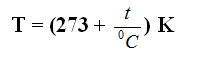 Pri rešavanju zadataka koji su dati za domaći, koristiti vrednosti specifičnih toplotnih kapaciteta iz tabele koja je data u zbirci na strani  120.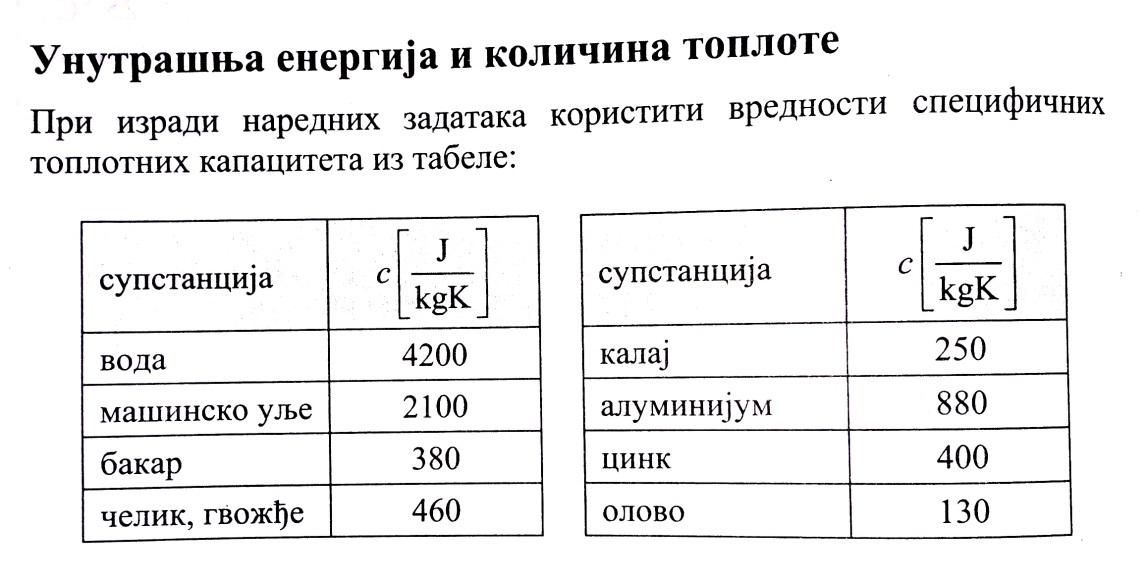 